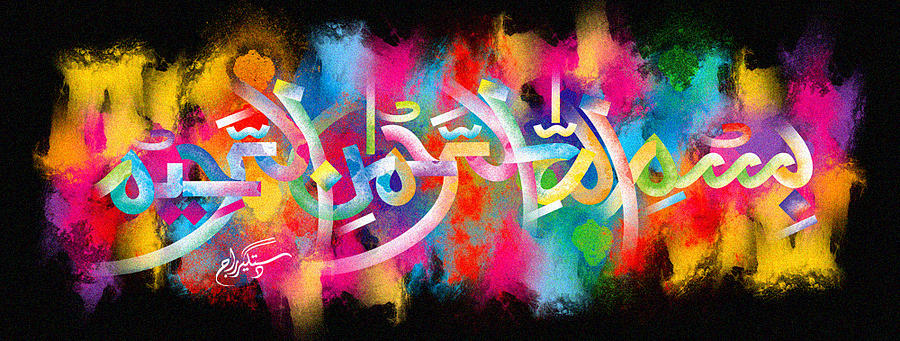 A Second Miracle Avocado Pear of 8th November 2015The Exclusive Islamic Miracle Photographs of Dr Umar Elahi AzamMonday 8th November 2015Manchester, UKIntroduction The Name of Allah  was found in 2 places on the external surface of this avocado pear and in 1 place on its seed.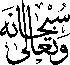 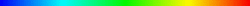 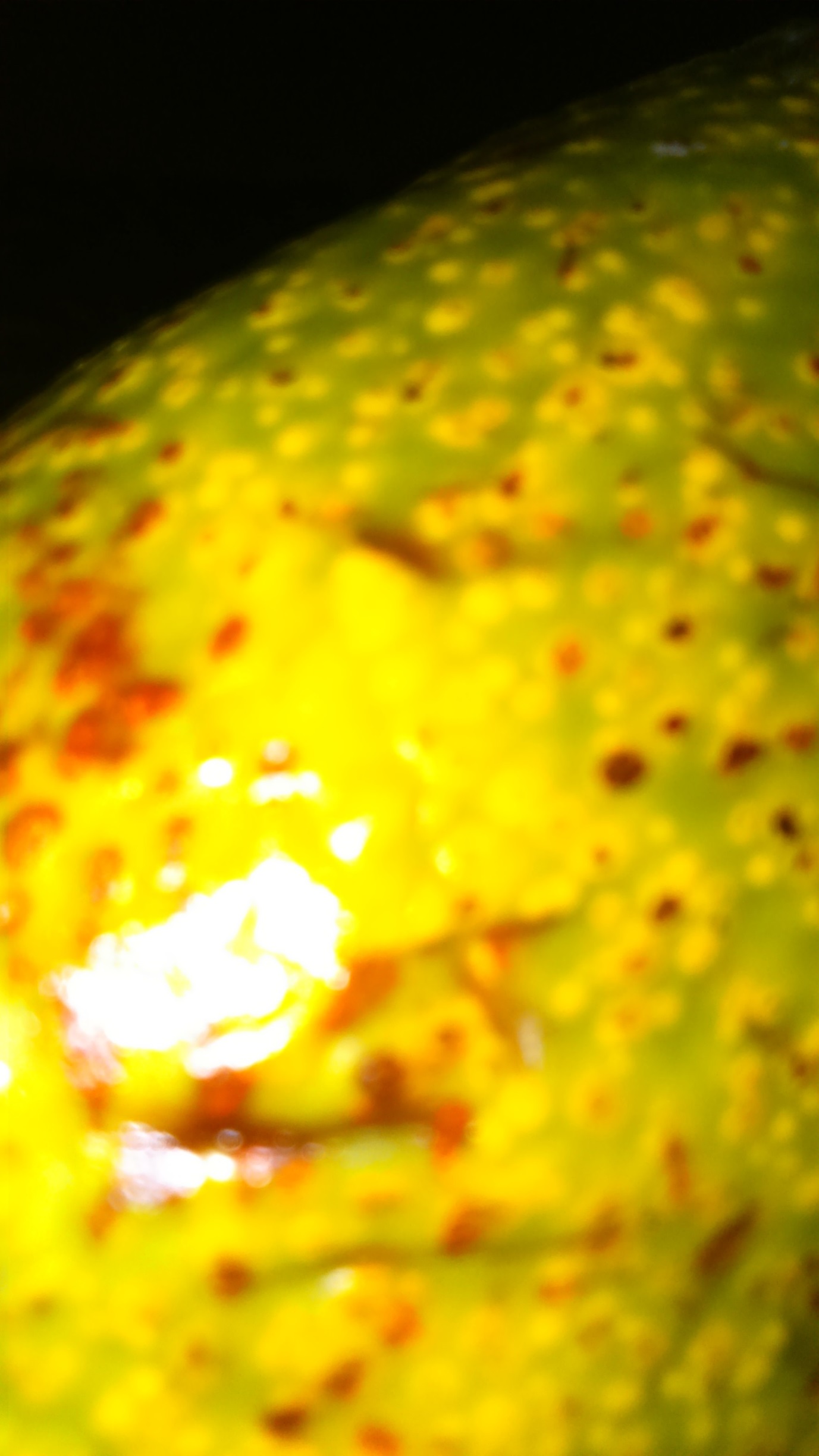 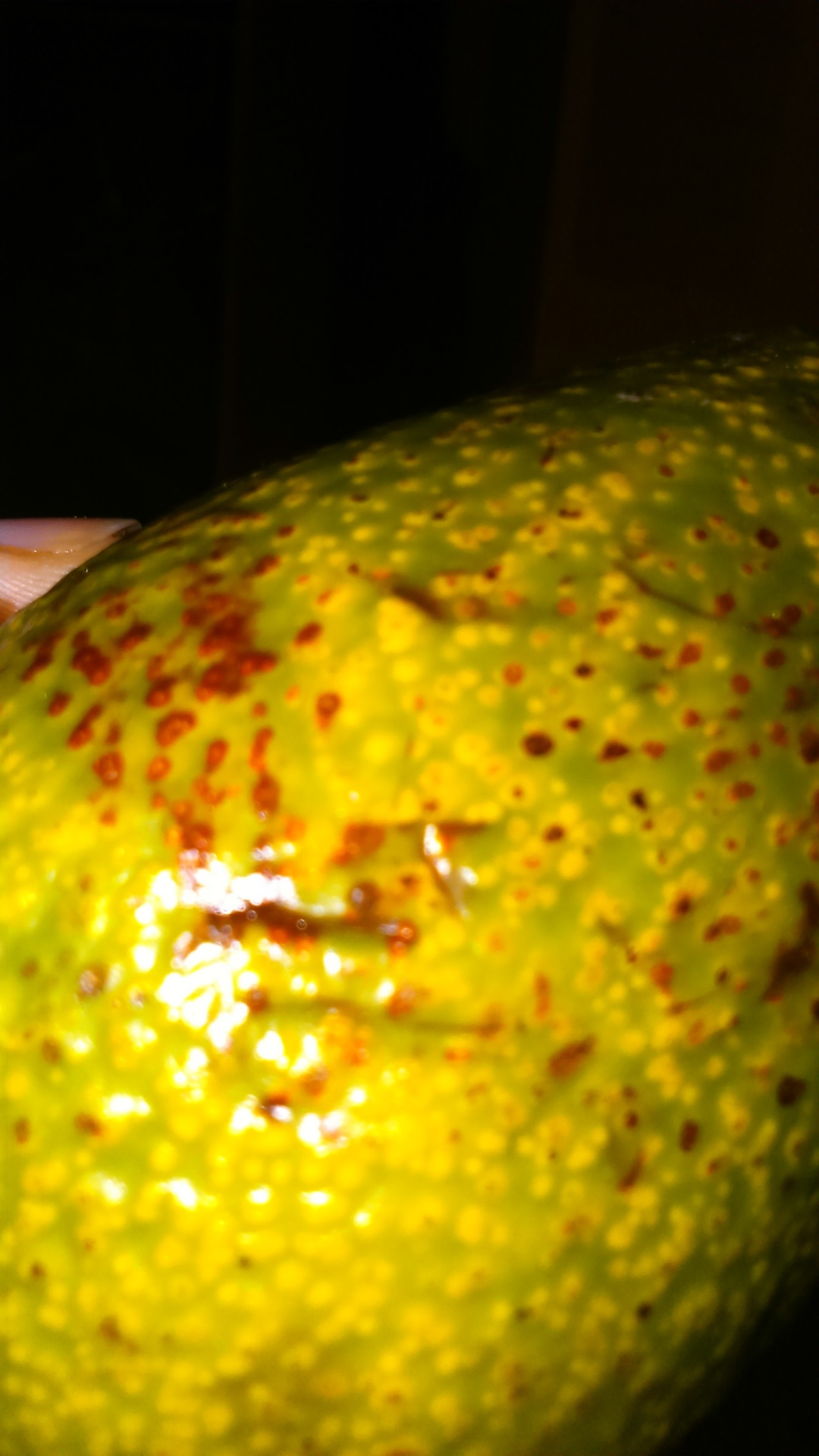 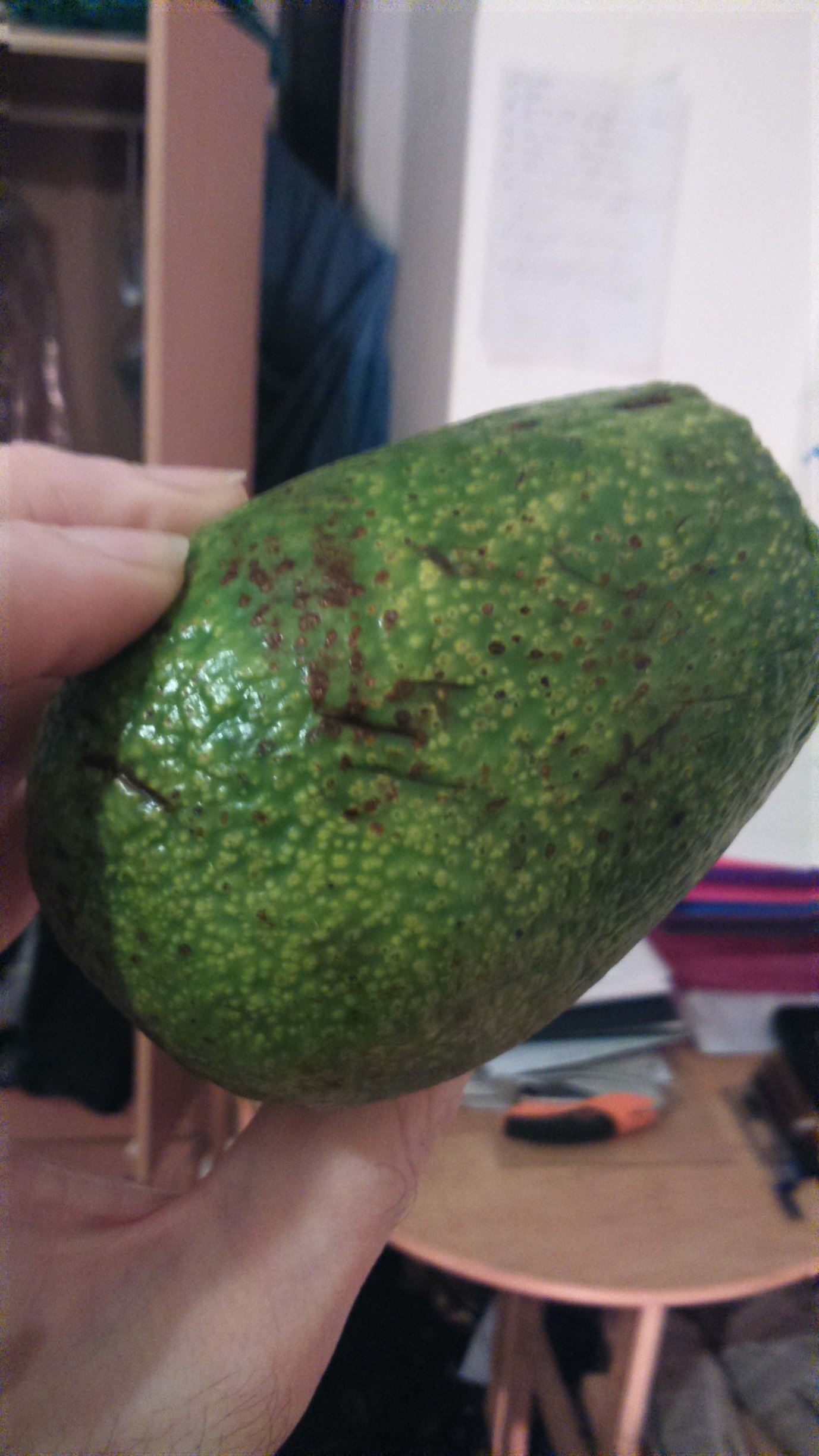 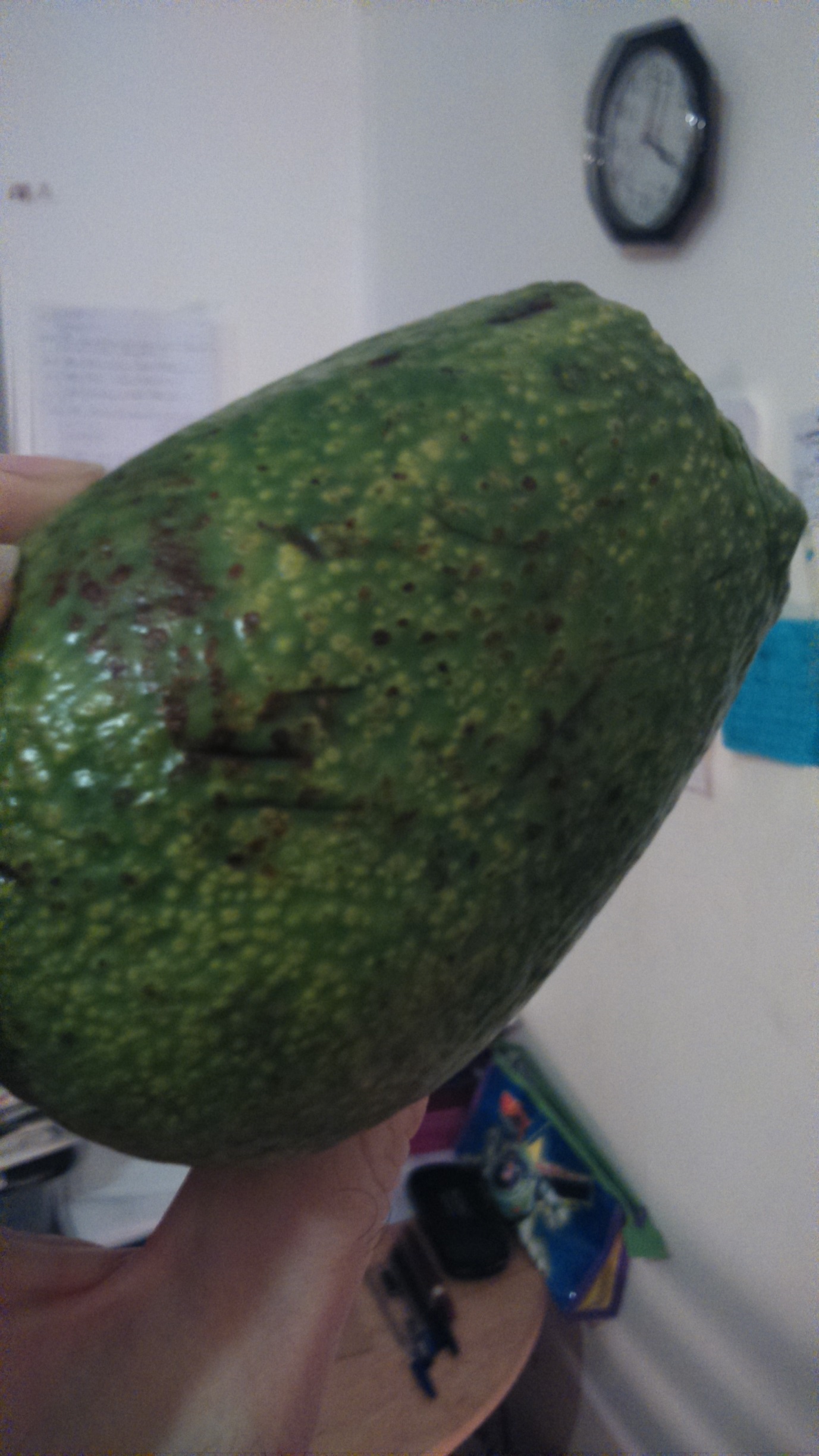 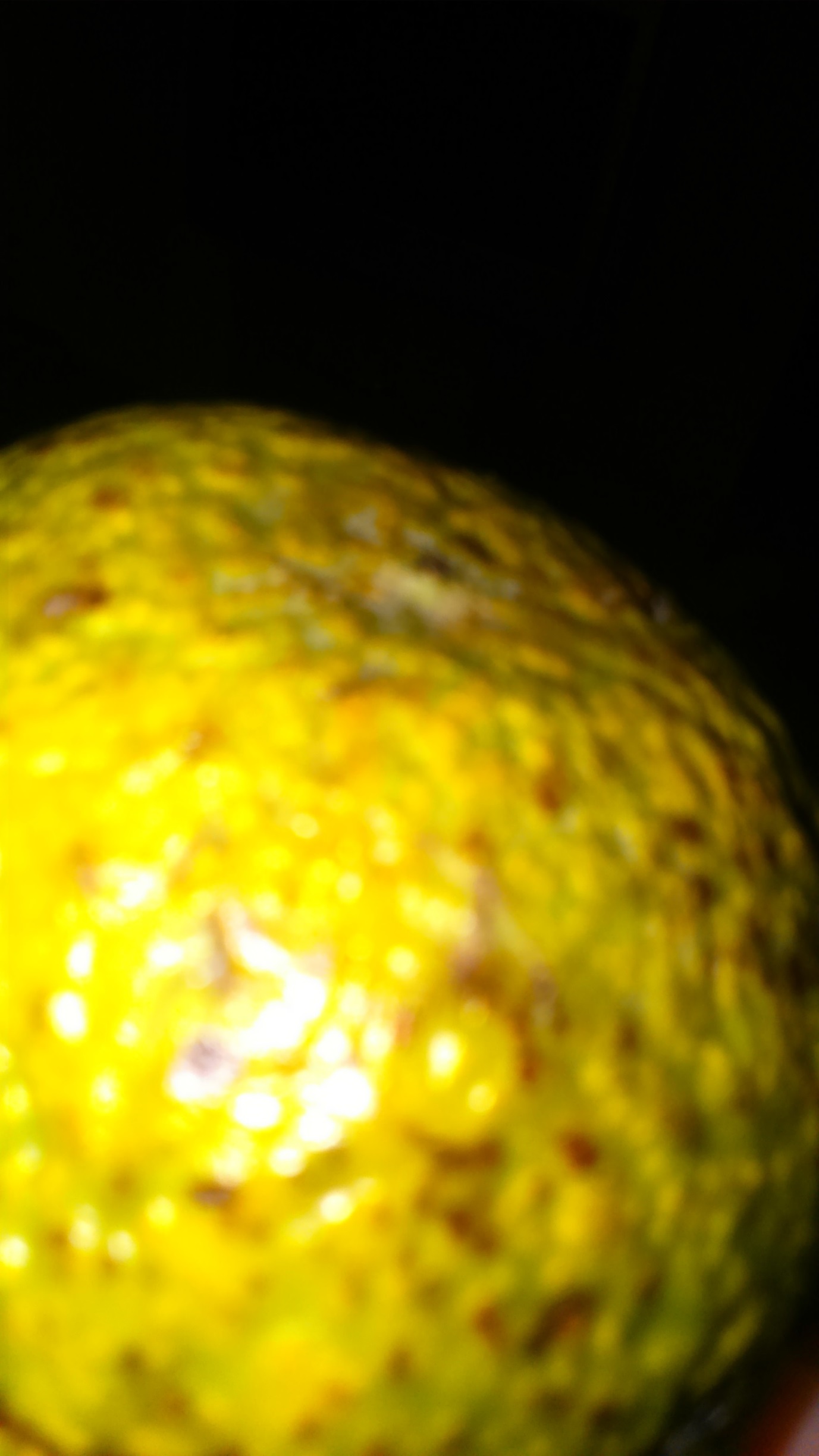 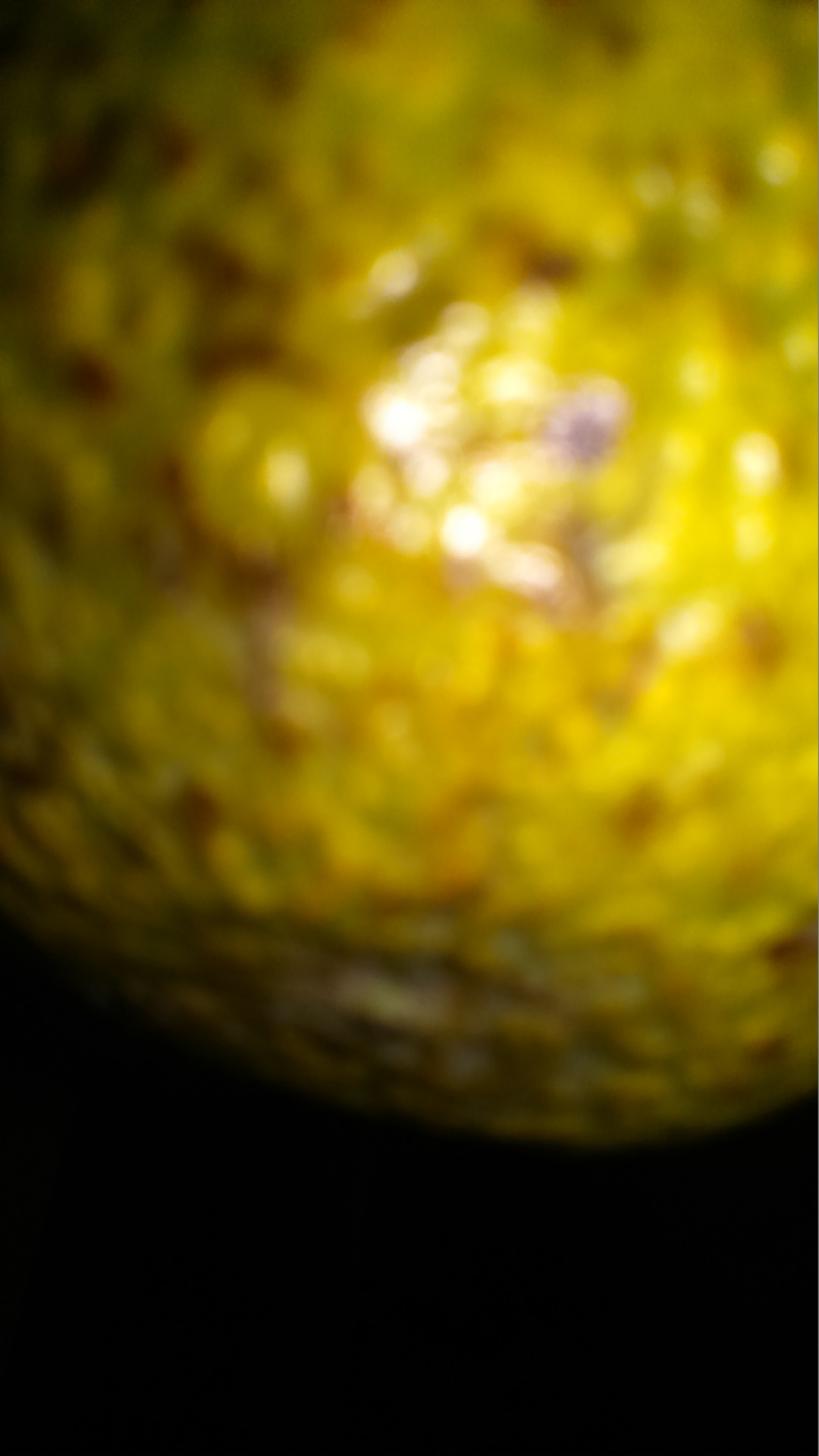 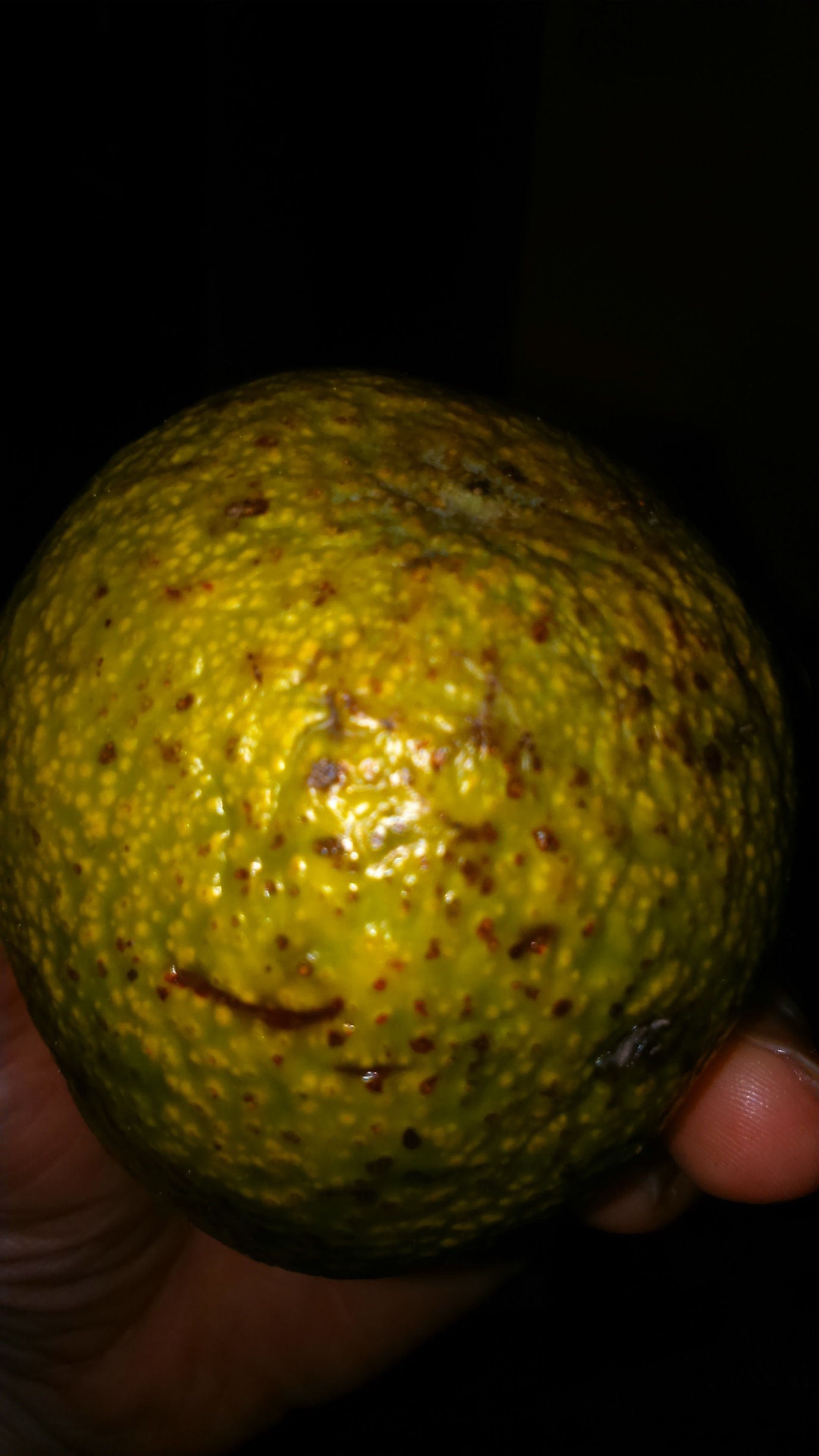 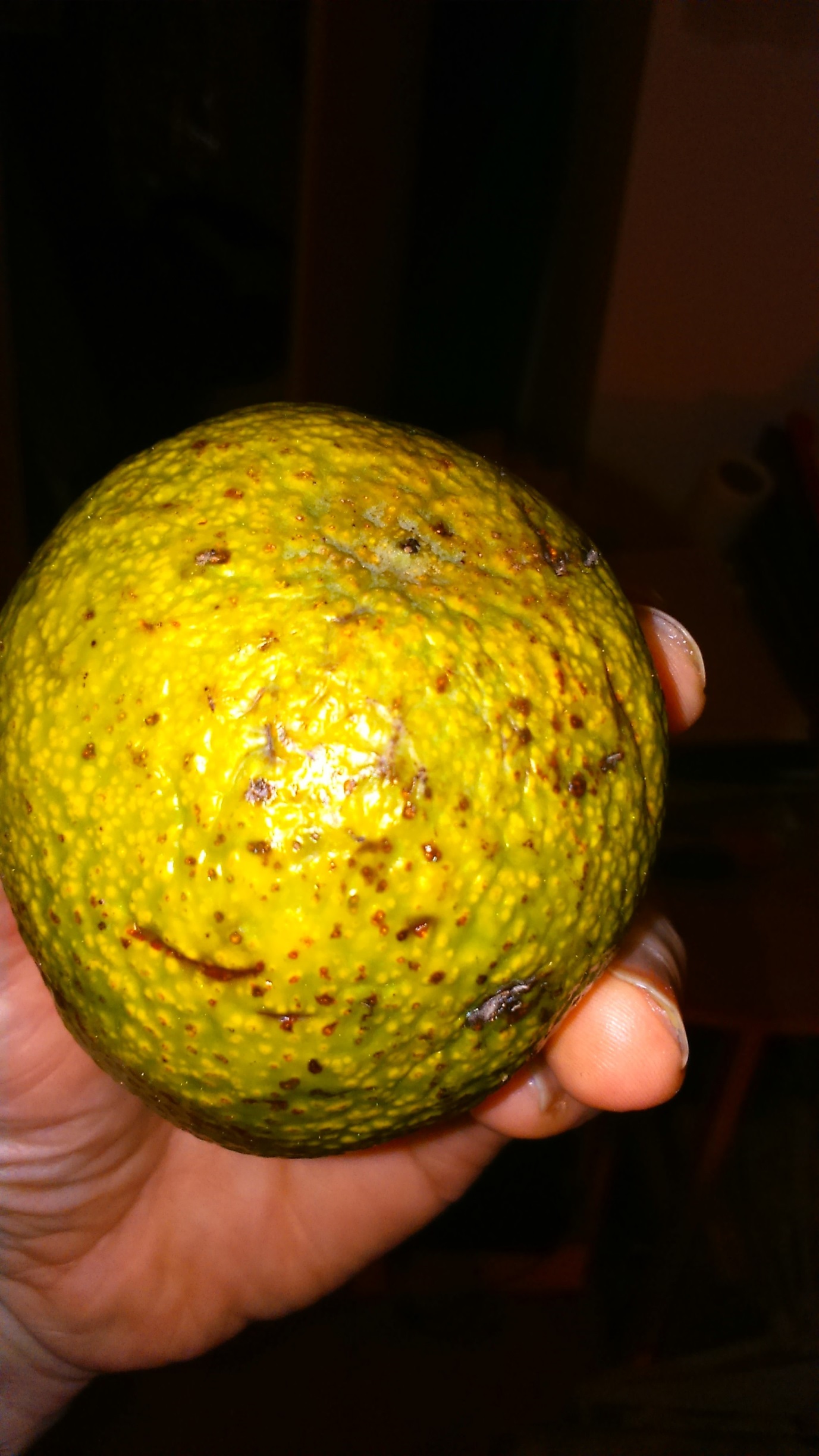 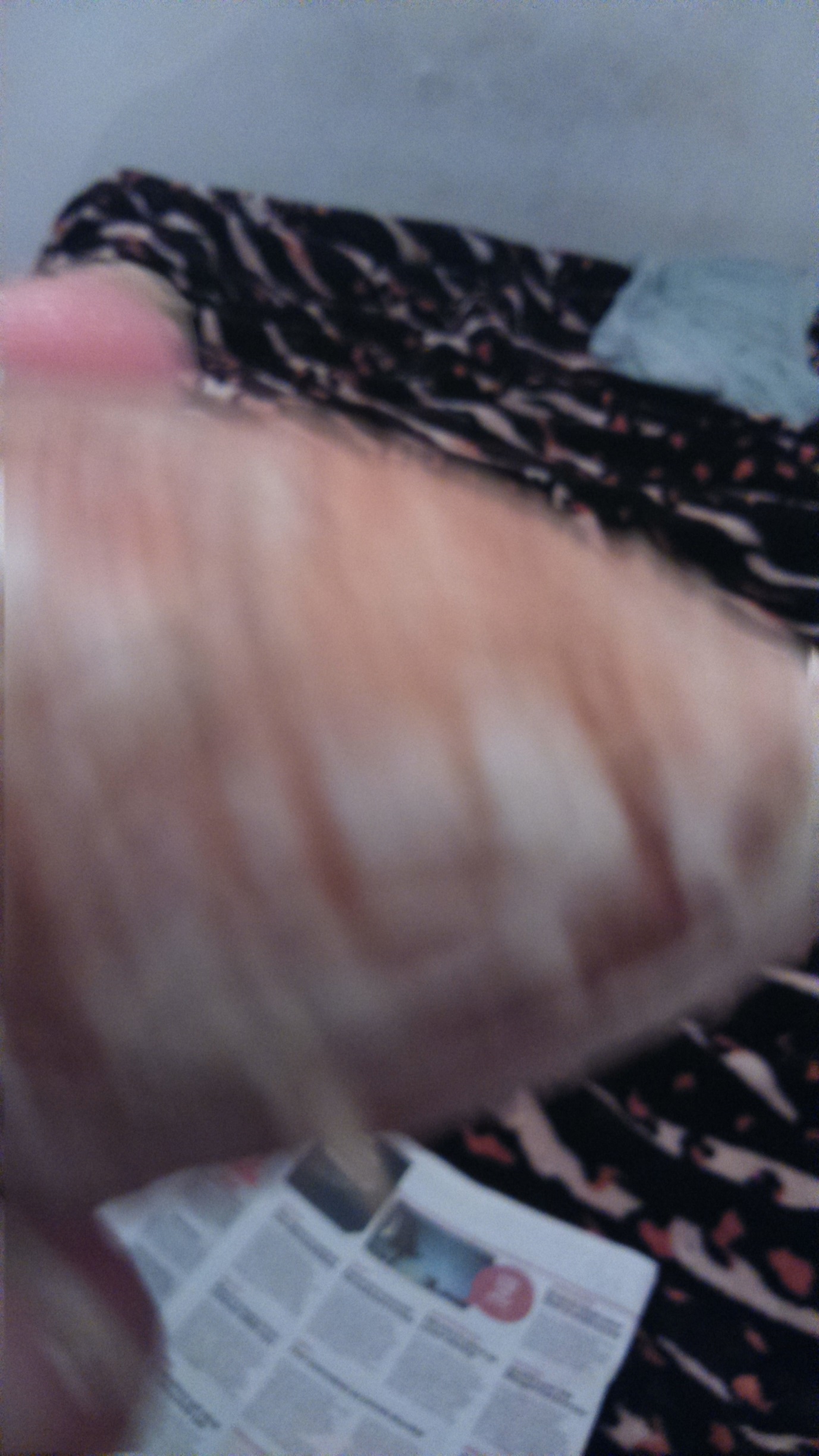 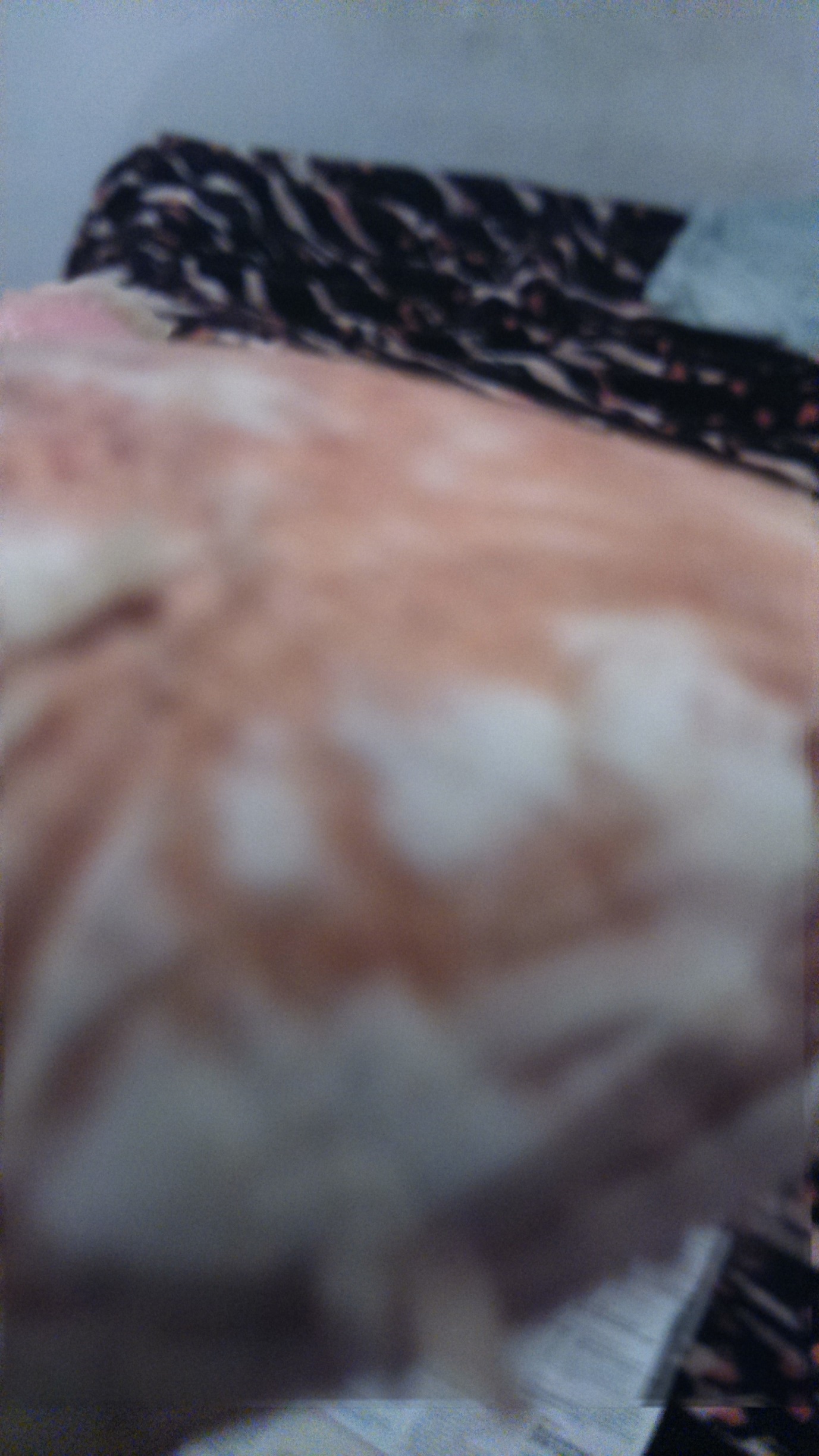 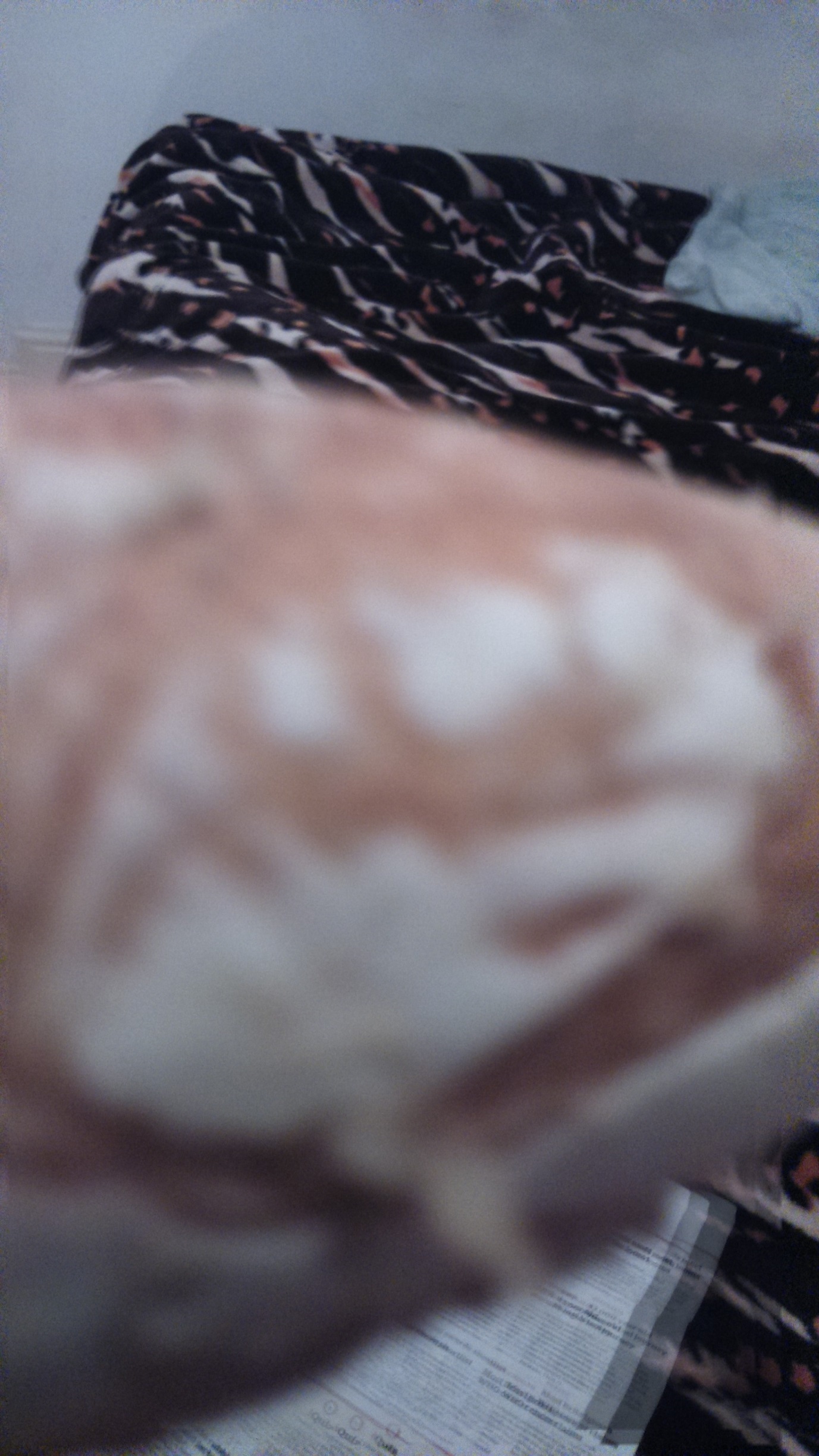 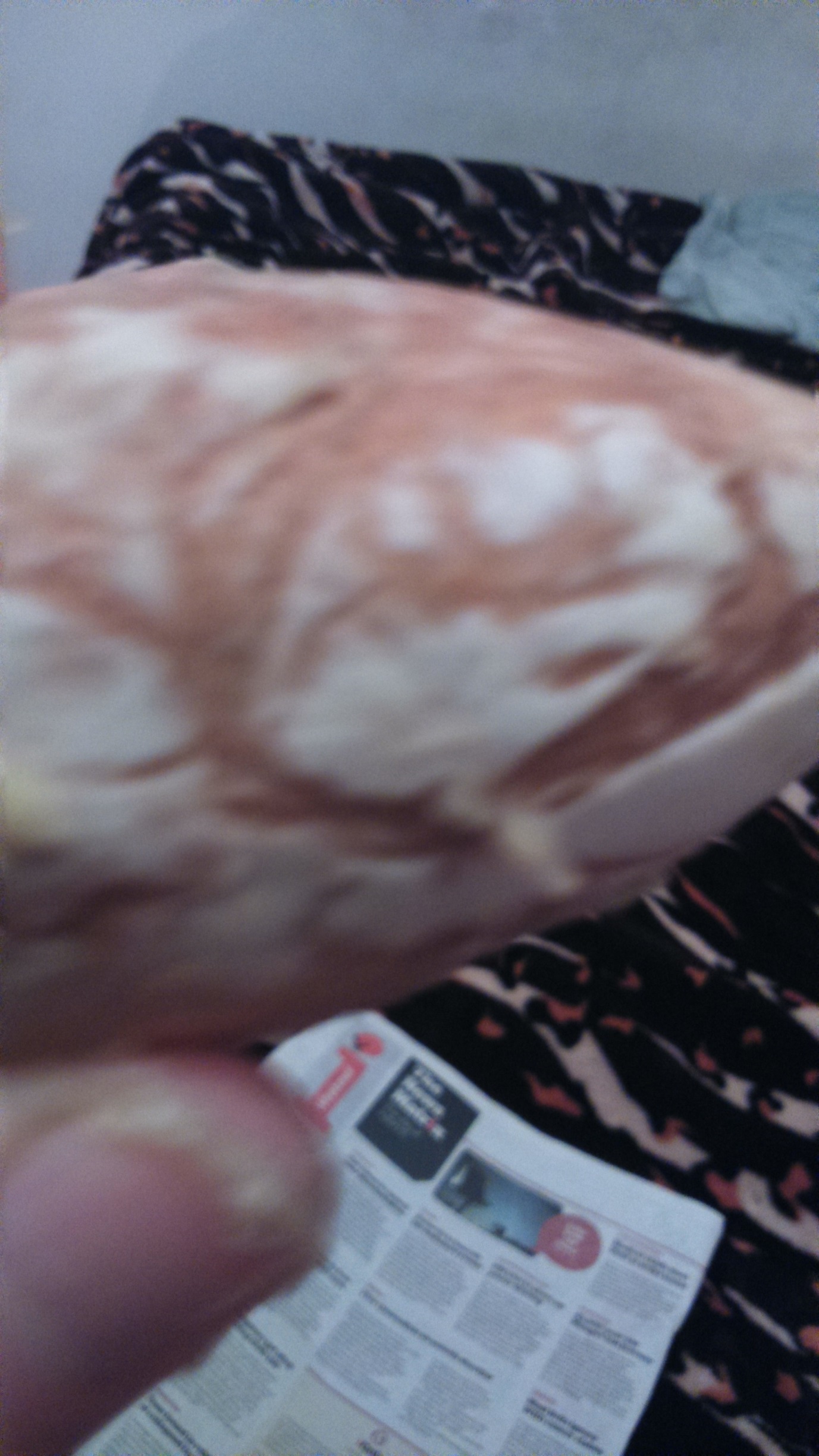 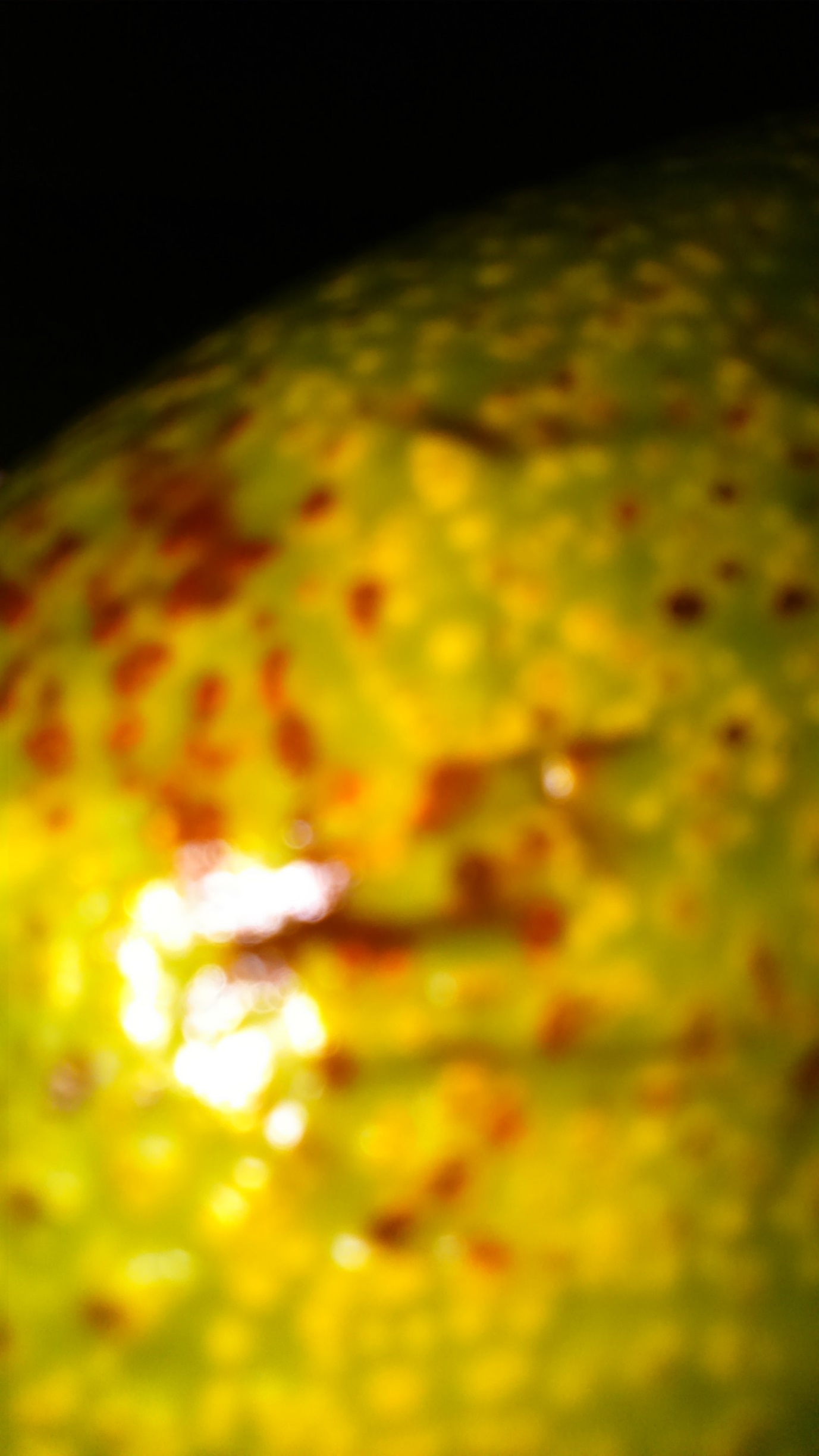 